CASTRO10 ½-Zimmer-Dorfhaus mit Gartenan ruhiger und sonniger Panorama-Aussichtslage……………………………………..……………..……………………………………..………..…………………….……………….casa di 10 ½ locali nel nucleo con giardinotranquilla, soleggiata e con bellissima vissta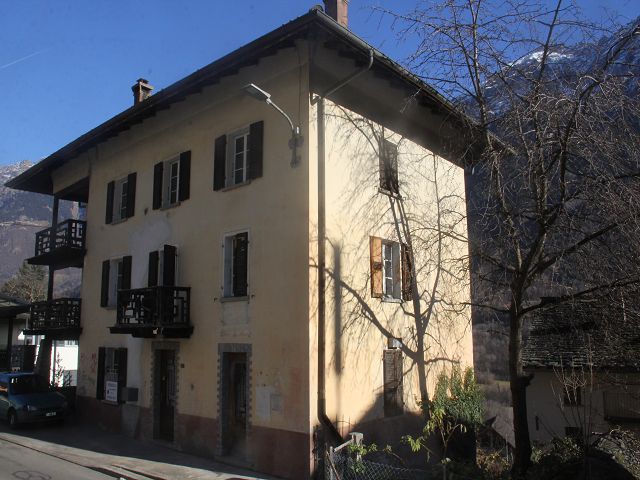                                     4180/3622   Fr. 275‘000.--  Standort | Umgebung6723 Castro / Acquarossa, Via CantonaleRegion:	BleniotalLage:	uhige und sonnige LageAussicht:	schöne AusblickSchulen: jaEinkauf: in den Nachbargemeindenöffentlicher Verkehr:	50mDistanz nächste Stadt:	33kmDistanz Autobahn:	15km  BeschreibungDieses 10 ½-Zimmer-Dorfhaus liegt an ruhiger und sonniger Aussichtslage im Dorfkern von Castro im mittleren Bleniotal auf 550 m/M.. Das Haus befindet sich in einem ansprechenden, sehr einfach bewohnbaren Zustand. Grössere Innenrenovationen sind nötig. Das Haus ist wie folgt aufgeteilt: Im Keller gibt es drei grosse Räume. Im erhöhten Kellergeschoss ist ein Schlafzimmer mit Bad/WC. Das Erdgeschoss besteht aus dem Eingang, dem grossen ehemaligen Postbüro, einem Wohnraum mit Kamin und einer kleinen Küche. Im 1. Obergeschoss sind ein Wohnzimmer mit Kamin und grosser Terrasse, zwei Zimmer, eine ehemalige Küche und ein Bad mit separatem WC eingebaut. Im 2. Obergeschoss befindet sich eine 4-Zimmer-Wohnung mit Wohnraum, Balkon, Wohnküche, drei Zimmern und Bad/WC. Das Dachgeschoss könnte noch ausgebaut werden.Diese Liegenschaft bietet viele interessante Verwendungsmöglichkeiten als Wohnhaus, B + B oder Renditeobjekt.  Das Bleniotal ist bekannt für seine Ausflugsmöglichkeiten zu Fuss und mit dem Bike. In fünf Minuten erreicht man das Winterskigebiet Nova Nara mit drei Ski- und Sesselliften und einer langen Schlittelbahn. Zudem gibt es im oberen Bleniotal in Campra ein internationanles Langlaufzentrum und in Campo Blenio ein weiteres Skigebiet. In Acquarossa ist ein Bäderzentrum geplant und dort befindet sich auch das Regionalspital.Die Liegenschaft ist mit dem Auto gut erreichbar. Es steht eine Garage zur Verfügung. In nächster Nähe gibt es Gratisparkplätze. Die Fahrt zur Autobahn A2 in Biasca dauert 15 Minuten. Mit dem Postauto gelangt man nach Biasca, dem Schnellzughalt der Gotthardbahn. Einkaufsmöglichkeiten und Schulen befinden sich in den Nachbardörfern.  Highlightssehr ruhige und sonnige Aussichtslageinteressante Ausbaumöglichkeitengute Anbindung an OeV  Posizione | Dintorni6723 Castro / Acquarossa, Via CantonaleRegione: Valle di BlenioPosizione: posizione tranquilla e soleggiataVista: bella vistaScuole: sìShopping: nei villaggi vicinitrasporto pubblico: 50mDistanza dalla prossima città: 33kmDistanza autostrada: 15kmDescrizione dell’immobileQuesta casa di paese di 10 ½ locali si trova in una posizione panoramica tranquilla e soleggiata nel centro del paese di Castro nella media valle di Blenio a 550 m/M.La casa è in uno stato attraente e molto facilmente abitabile. Sono necessarie grandi ristrutturazioni interne. La casa è divisa come segue: Nella cantina ci sono tre grandi stanze. Nel seminterrato rialzato si trova una camera da letto con bagno/WC. Il piano terra è composto dall'ingresso, il grande ex ufficio postale, un soggiorno con camino e una piccola cucina. Al 1 ° piano c'è un soggiorno con camino e grande terrazza, due camere, una ex cucina e un bagno con WC separato. Al 2° piano c'è un appartamento di 4 stanze con soggiorno, balcone, cucina abitabile, tre camere e bagno/WC. La soffitta potrebbe ancora essere sviluppata.Questa proprietà offre molte possibilità interessanti per l'uso come una casa residenziale, B + B o proprietà di investimento.  La Valle di Blenio è nota per le sue escursioni a piedi e in bicicletta. Il comprensorio sciistico invernale di Nova Nara con tre impianti di risalita e una lunga pista da slittino può essere raggiunto in cinque minuti. Inoltre, c'è un centro internazionale di sci di fondo a Campra nell'alta Valle di Blenio e un'altra area sciistica a Campo Blenio. Un centro termale è previsto ad Acquarossa e anche l'ospedale regionale si trova lì.La proprietà è facilmente accessibile in auto. C'è un garage disponibile. Ci sono parcheggi gratuiti nelle immediate vicinanze. Il viaggio fino all'autostrada A2 a Biasca dura 15 minuti. L'autopostale vi porta a Biasca, la fermata del treno veloce della ferrovia del Gottardo. I negozi e le scuole si trovano nei villaggi vicini.   Highlightsposizione panoramica molto tranquilla e soleggiatainteressanti possibilità di estensionebuona connessione al trasporto pubblico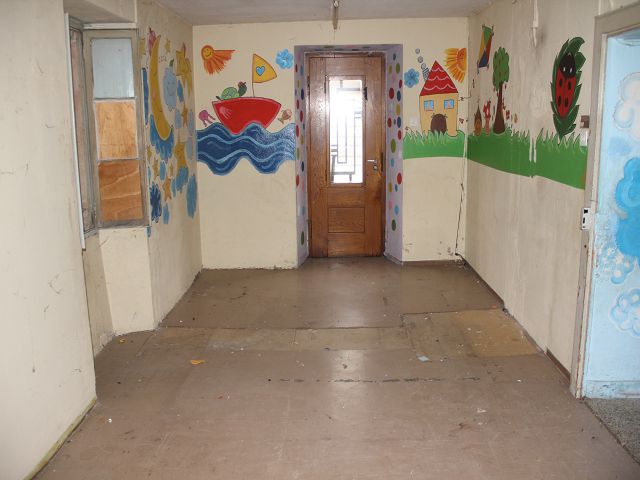 Küche und Wohnzimmer    /   cucina e pranzo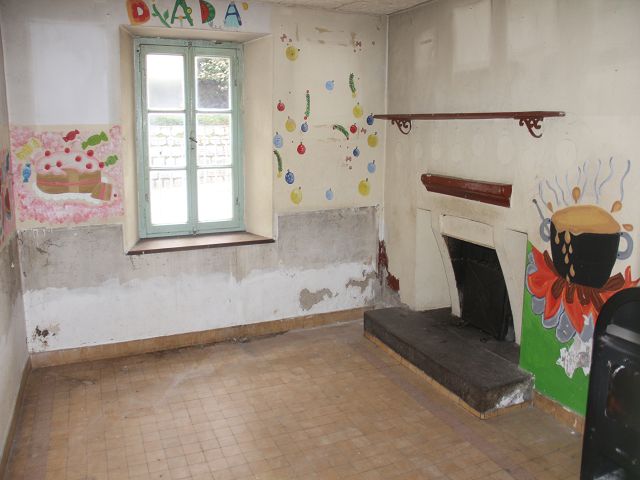 Küche und Wohnzimmer    /   cucina e pranzo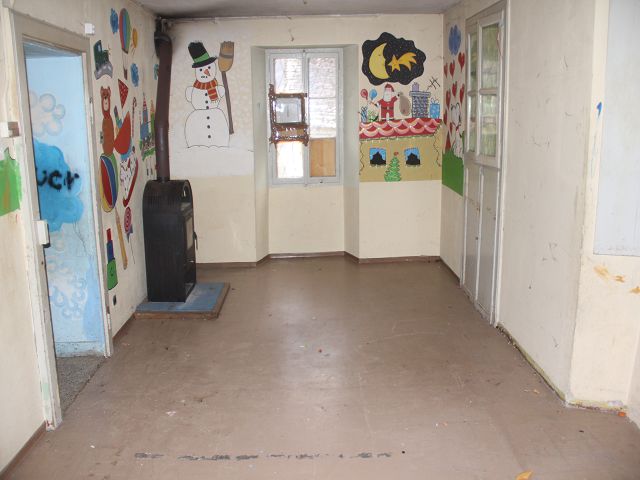 Küche und Wohnzimmer    /   cucina e pranzo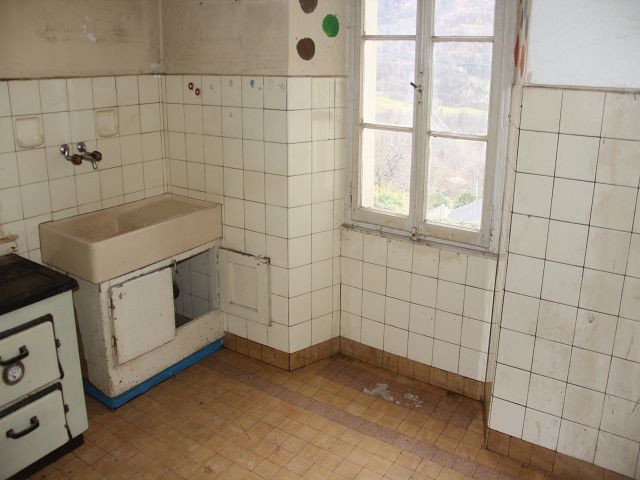 Küche und Wohnzimmer    /   cucina e pranzo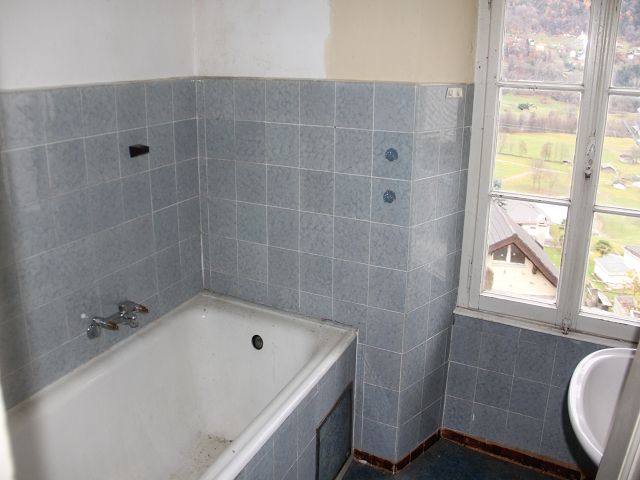 Küche und Wohnzimmer    /   cucina e pranzo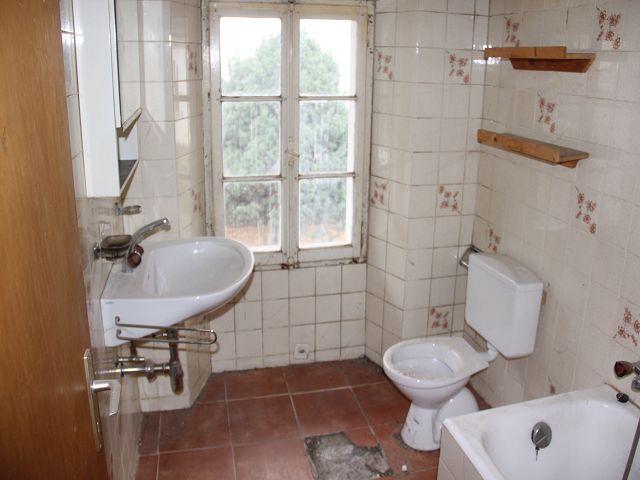 Bad    /   bagno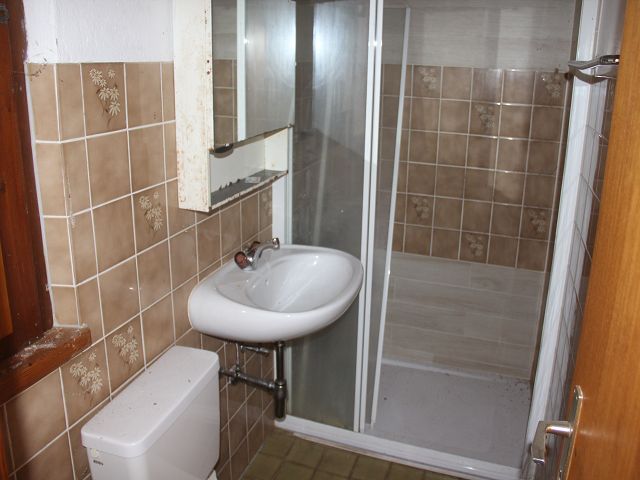 Dusche   /   doccia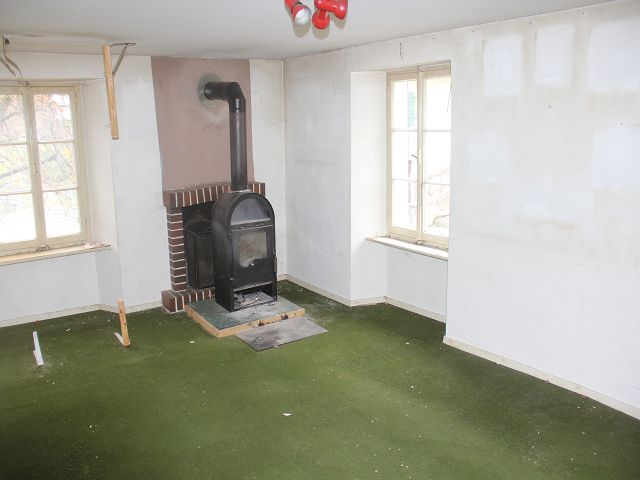 Küche und Wohnzimmer    /   cucina e pranzo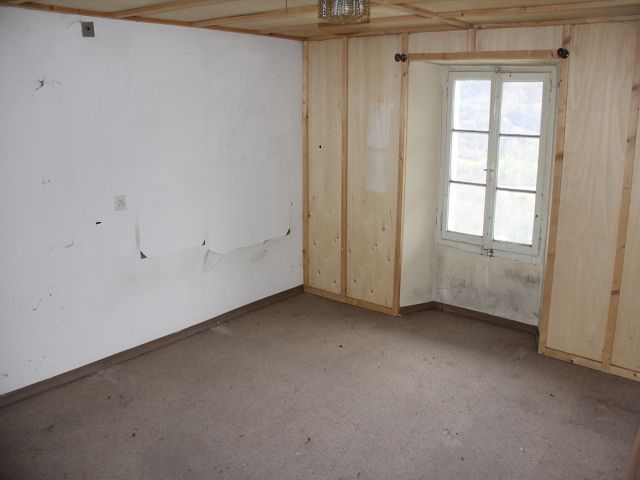 Zimmer    /   camera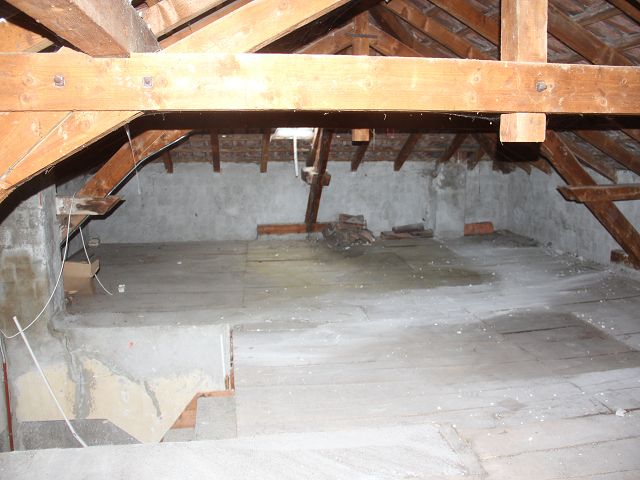 Estrich    /   solaio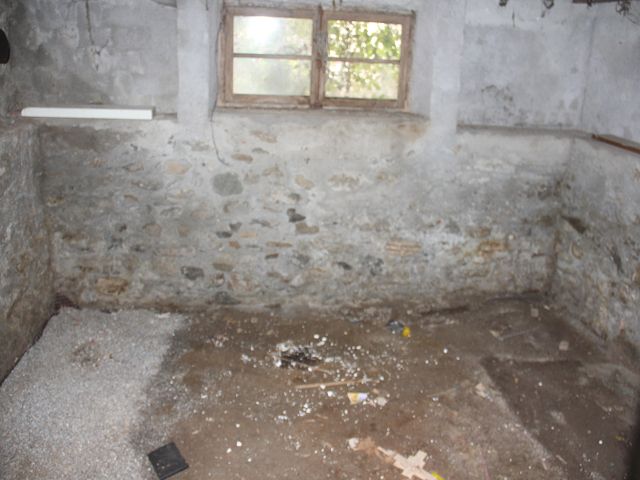 Keller   /   cantina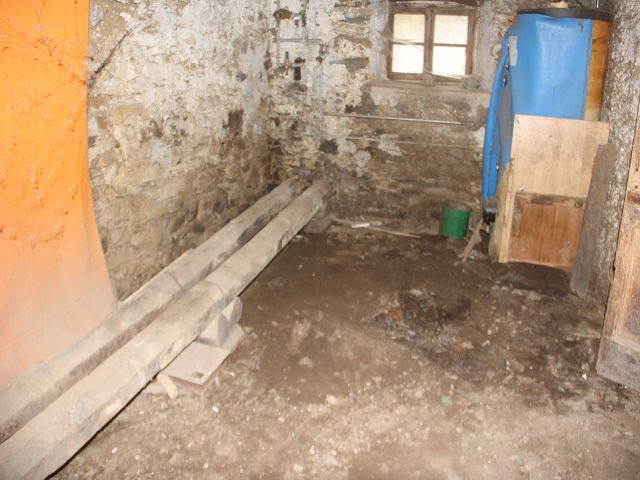 Keller    /   cantina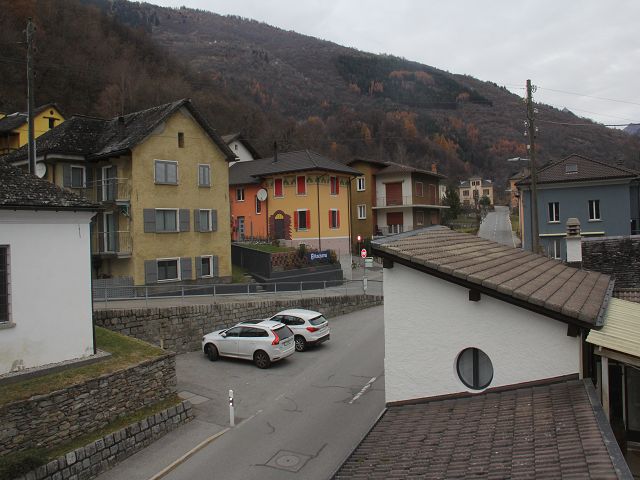 Blick auf öffentliche Parkplätze   /   vista verso posteggi pubblici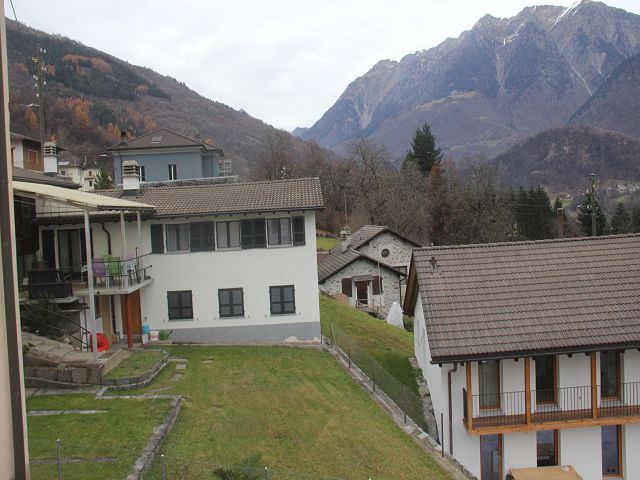 Blick nach Norden   /   vista nord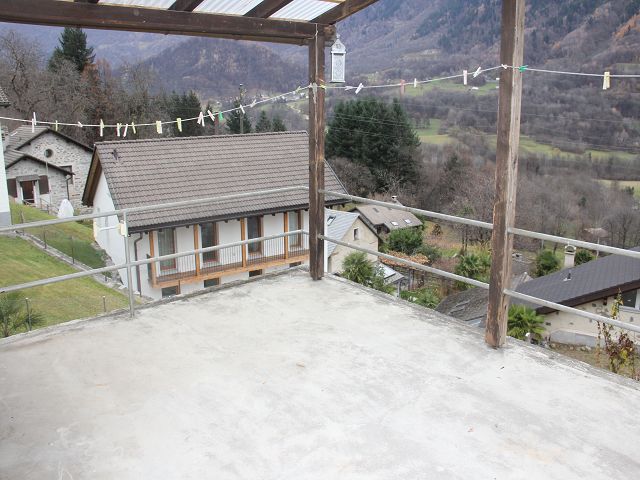 Terrasse    /   terrazza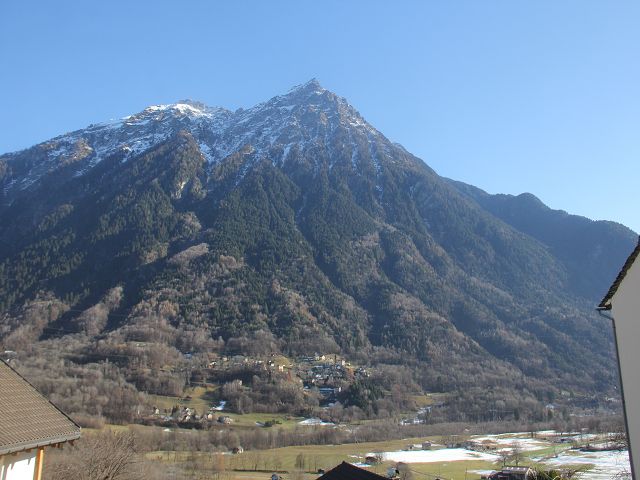 Blick nach Osten    /   vista est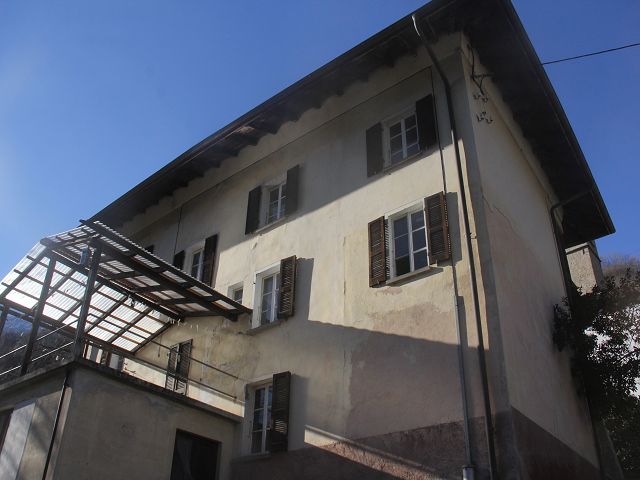 Haus    /   casa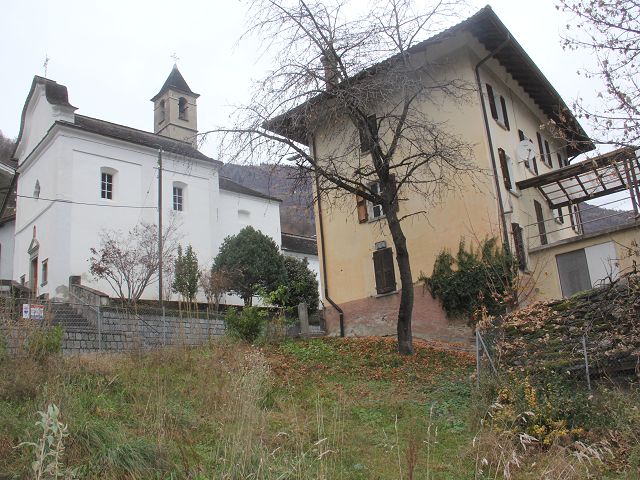 Garten und Haus / giardino e casa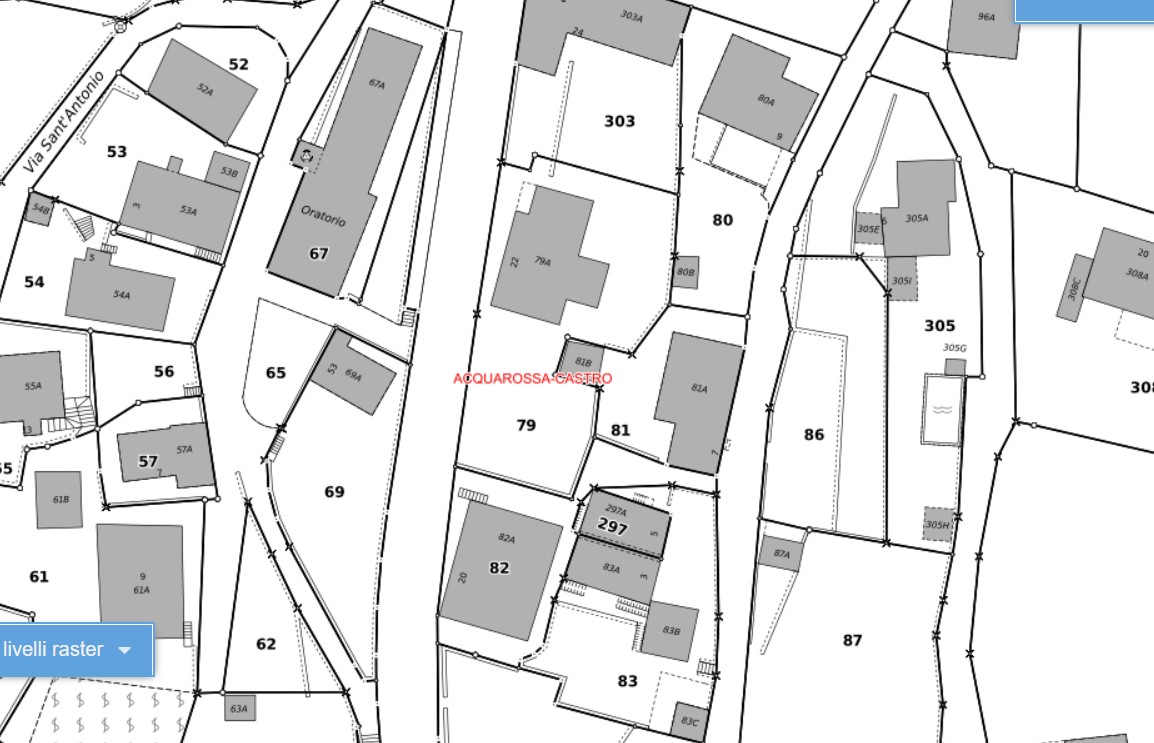 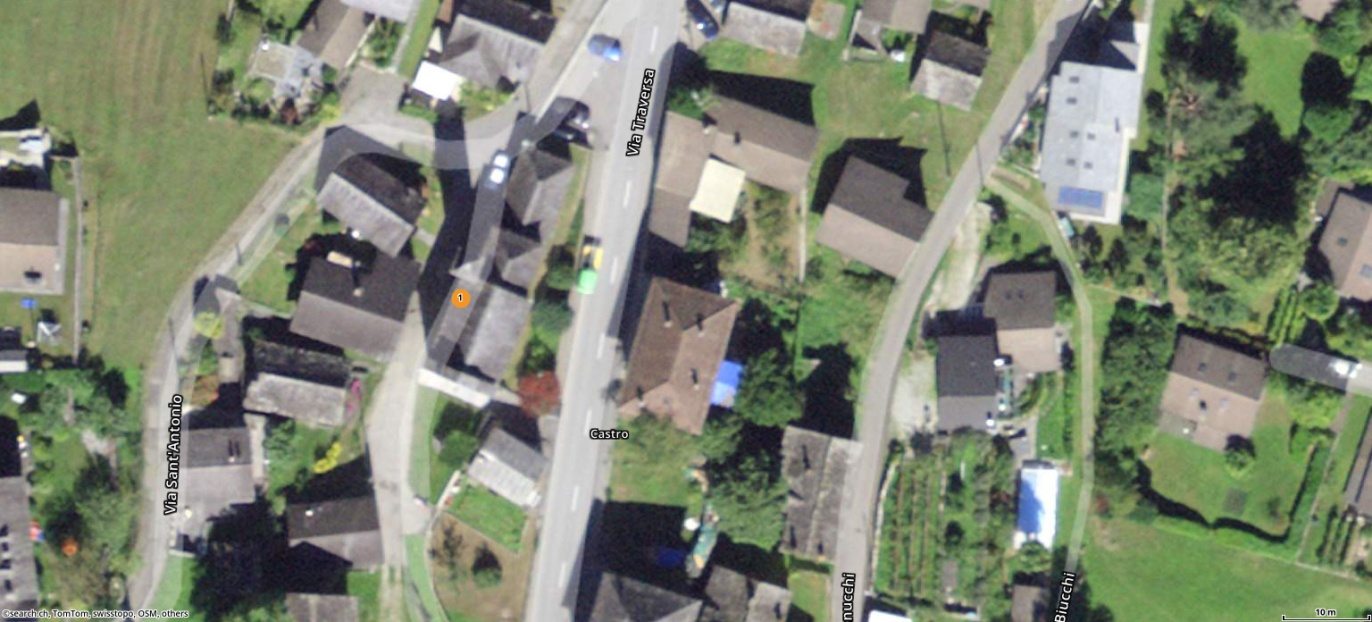 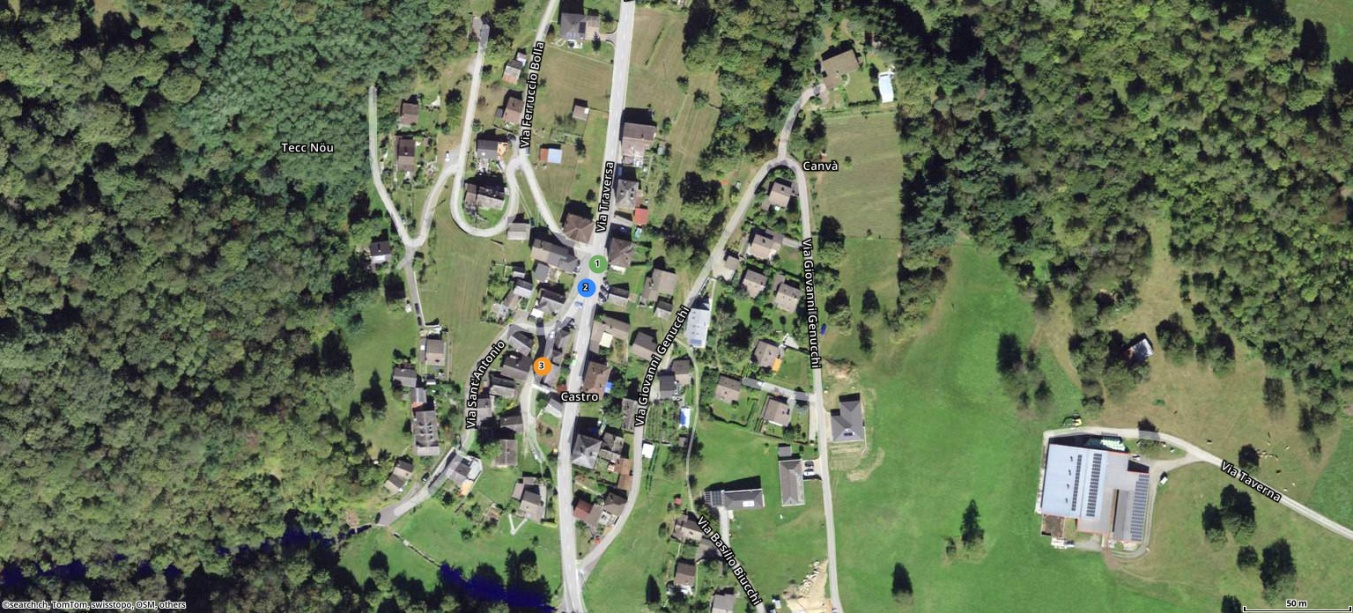        TICINO |   Castro / Acquarossa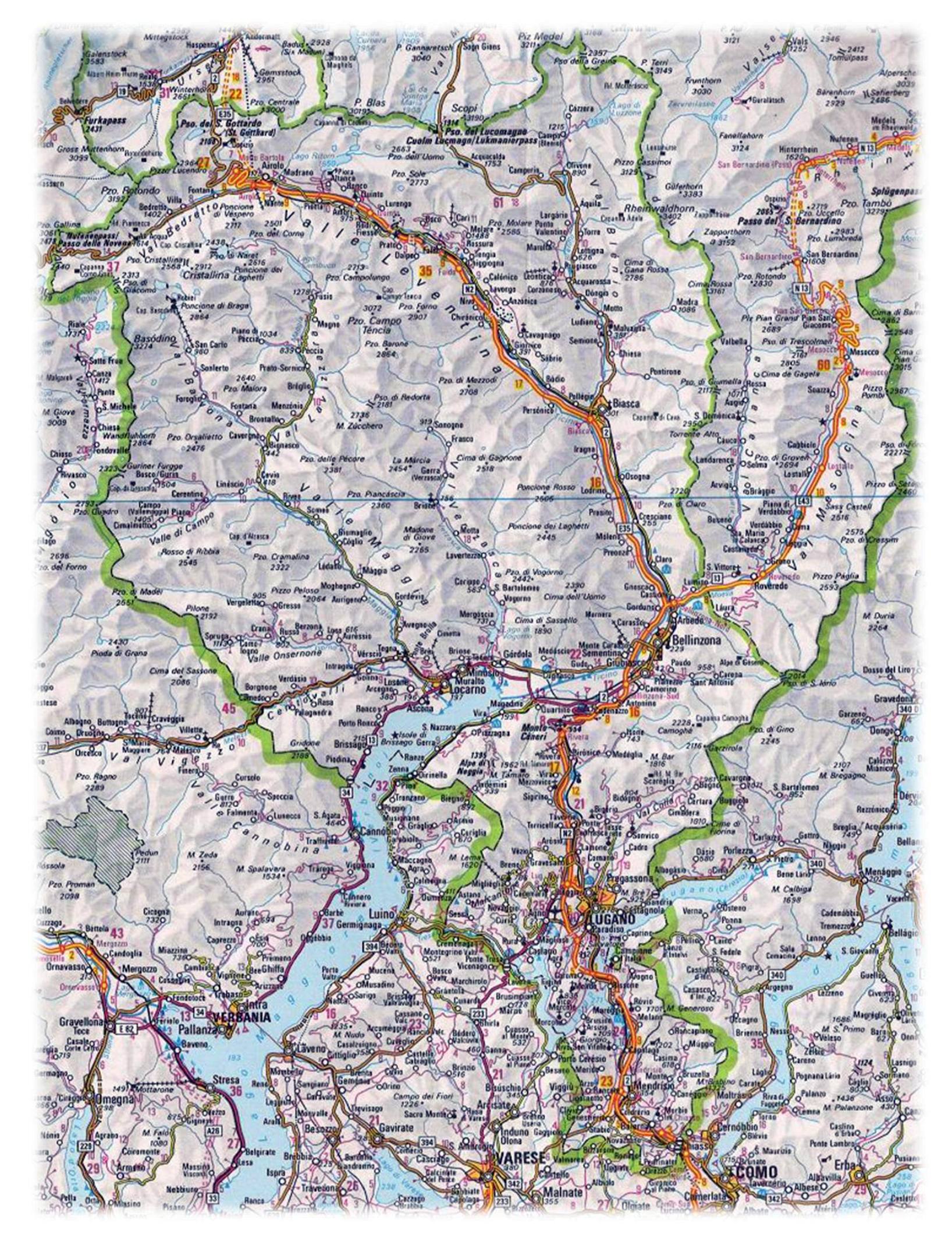 